    Elektrėnų savivaldybėsliteratūros ir meno muziejus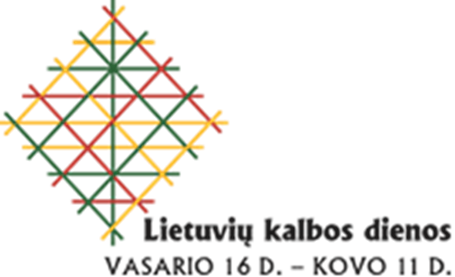 2018-03-09„Nebūtume šiandien nepriklausomi, jei aušrininkai ir varpininkai... nebūtų pažadinę apmirusios tautos“ (A. Smetona)Respublikinė konferencija2018-03-09Elektrėnai11.30 – 12.00  Dalyvių registracija12.00 – 12.30  Sveikinimo žodis konferencijos dalyviams.12.30 - 14.00  PranešimaiGintarė Kulikauskaitė, Lukas Makarevičius, Elektrėnų „Versmės“ gimnazija, 2 b kl.		„Varpas“- tautos žadintojas“Saulė Bulaukaitė, Mantas Barysas, Elektrėnų „Versmės“ gimnazija, 2 b kl. „Aušra“ – pirmasis žingsnis Lietuvos nepriklausomybės link“Julius Česonis, Elektrėnų „Versmės“ gimnazija, 2 b kl.	„Vincas Kudirka – mūsų tautos šviesulys“Asta Jokšienė, Elektrėnų PMC lietuvių kalbos mokytoja metodininkėSkaidrių pranešimas „Tautinio atgimimo pradžia"Julija   Kirkilienė, laikraščio „Elektrėnų kronika“ redaktorė „Apie ką šiandien rašytų laikraščiai „Aušra“ ir „Varpas“?“Aida Stankevičiūtė,  Elektrėnų „Versmės“ gimnazija, 2 b kl.„Kokią Lietuvą savo kūryboje vaizduoja 1918-1940 m. poetai simbolistai ir romantikai (B. Sruoga, V. Mykolaitis-Putinas, F. Kirša, ....)?“Mykolas Chmieliauskas, Rytis Tomkus, Elektrėnų „Versmės“ gimnazija, 2 b kl.„Kokią Lietuvą savo kūryboje vaizduoja 1918-1940 m. poetai keturvėjininkai ir neoromantikai (J. Aistis, A. Miškinis, S. Nėris, B. Brazdžionis....)?“Silvija Bielskienė, laikraščio „Elektrėnų žinios“ redaktorė„Žodžio galia spaudoje“Dovilė Marcinkevičienė, Vievio gimnazijos lietuvių kalbos mokytoja metodininkė„Juodai baltas ar keršas: kaip šiandien mokame gyvūnų spalvas?“Vilija Dobrovolskienė, Elektrėnų „Versmės“ gimnazijos lietuvių kalbos mokytoja ekspertė„Spauda kovoje už laisvę, nepriklausomybę, kalbą, kultūrą“.Renginio refleksija